ATTENTION!This property has been placed into a restricted zone due to a Fruit Fly incursion.DO NOT move any product onto this site, out of this site or within this site without clearance from the Site Manager and Ministry of Primary Industries Inspectors.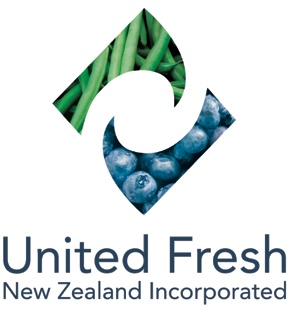 